中国农业品牌目录消费索引北京·专辑发布单位：中国农产品市场协会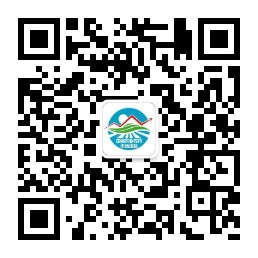 关注【中国农业农村市场信息】微信公众平台，查看更多消费索引信息中国农业品牌目录北京特色农产品区域公用品牌宣传推介为拓宽北京农产品销售渠道，提振社会对北京农产品的消费信心，让人们买到好吃又优质的农产品，发布《中国农业品牌目录2019农产品区域公用品牌消费索引电子手册北京专辑》，推介北京农产品区域公用品牌，重点聚焦北京鸭为代表的畜产品，平谷大桃和大兴西瓜为代表的果品，怀柔板栗为代表的林特产品，引导社会消费，增强消费者对北京农产品区域公用品牌的认知度和信赖感，促进北京农产品区域公用品牌的发展和农民增收。中国农产品市场协会2020年9月北京鸭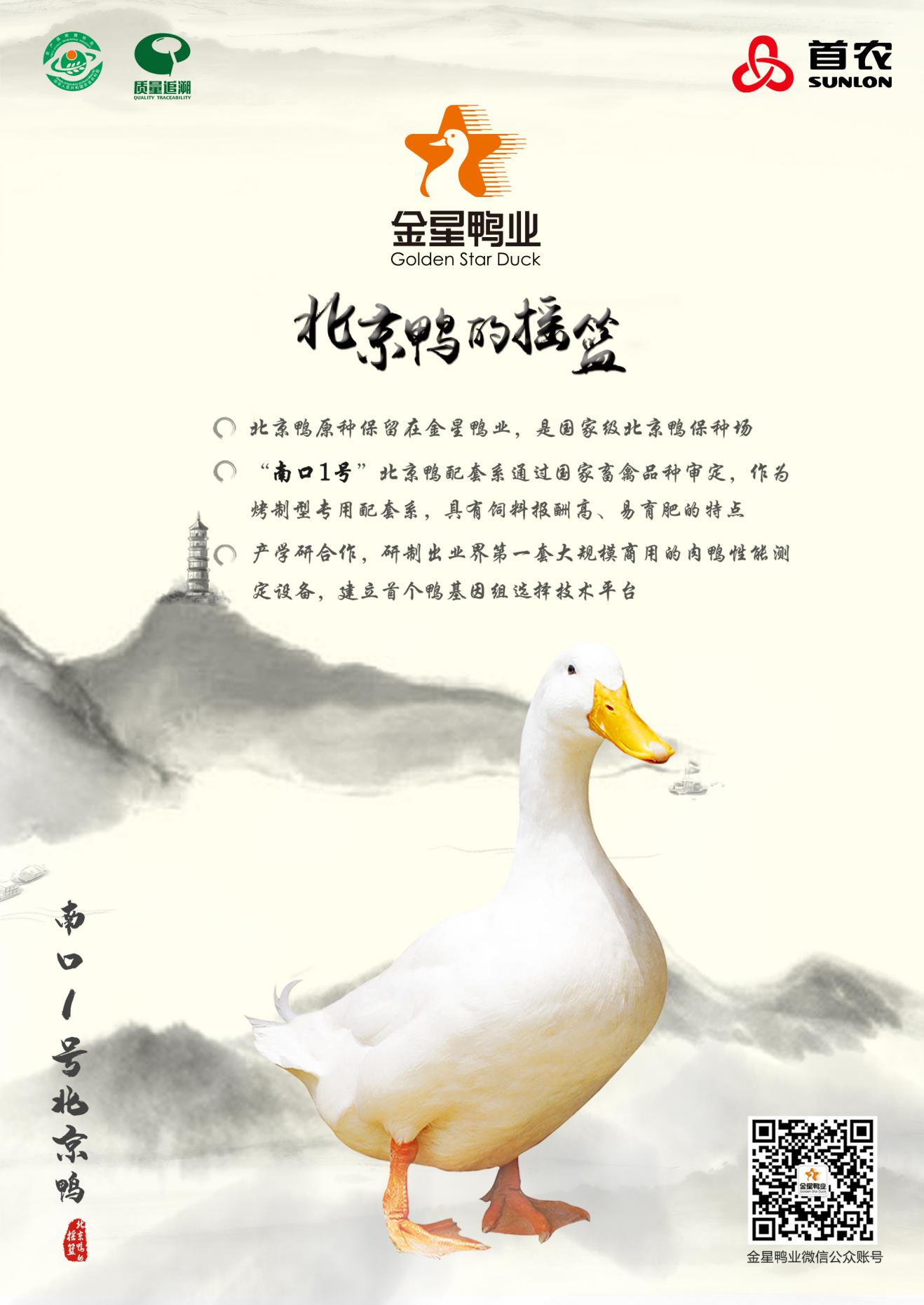 平谷大桃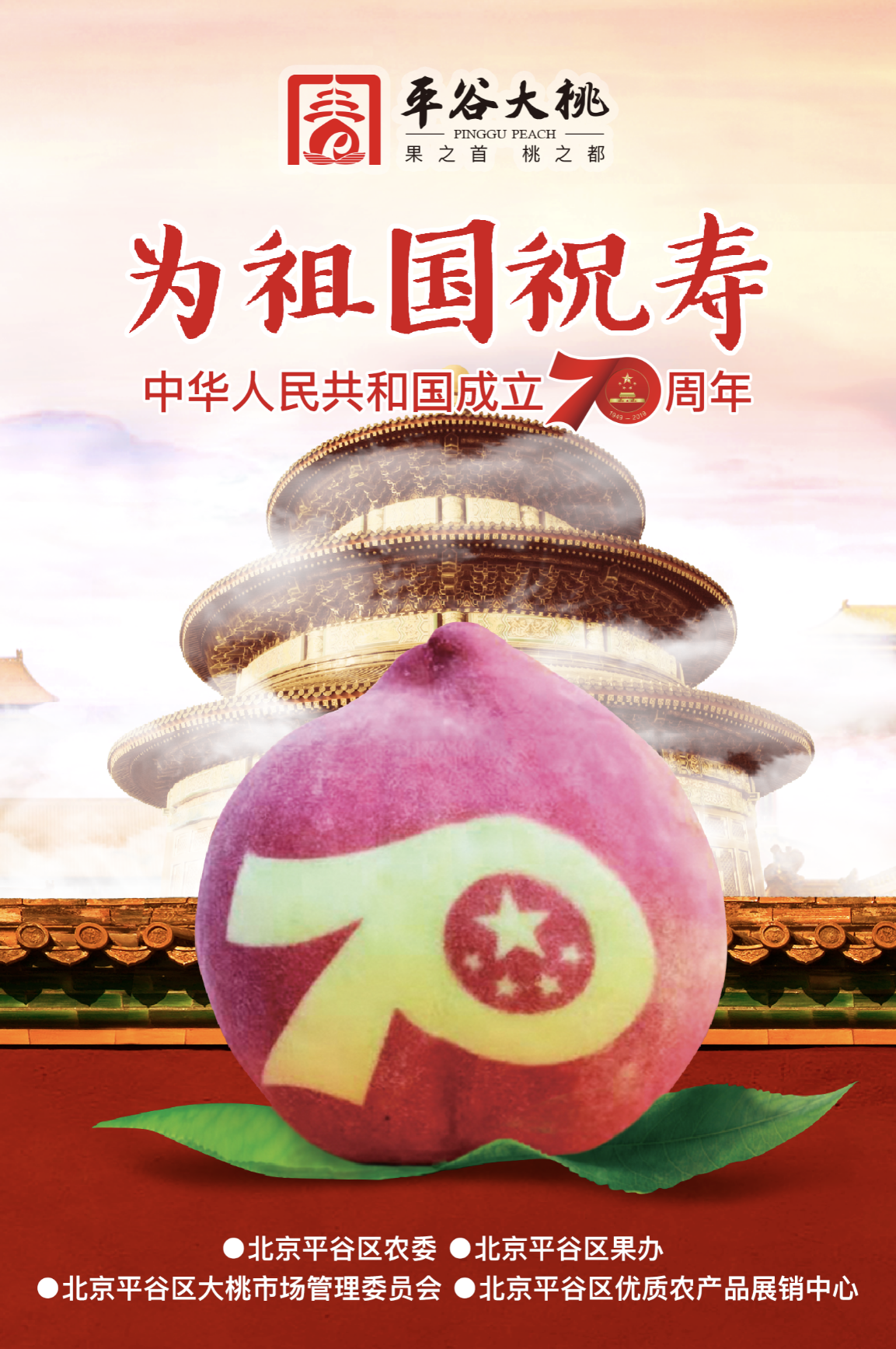 大兴西瓜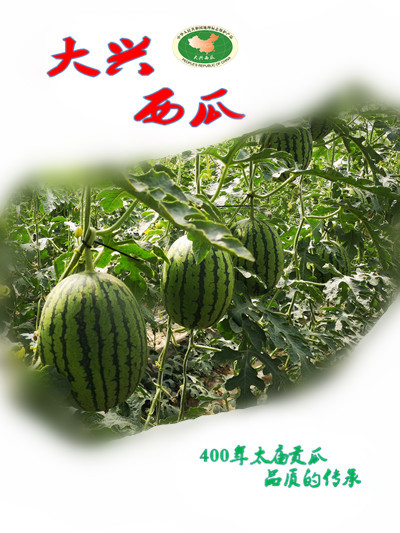 怀柔板栗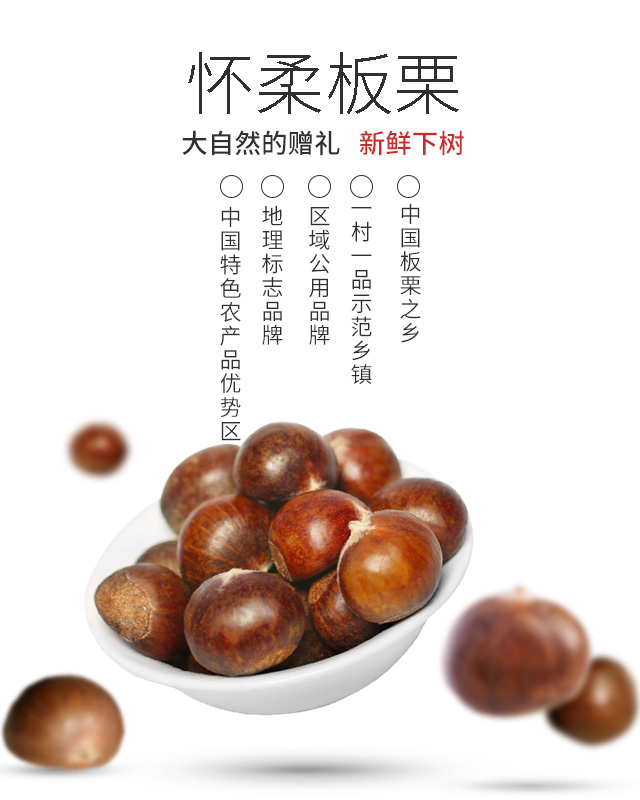 原 产 地品牌名称地理标志北京市北京鸭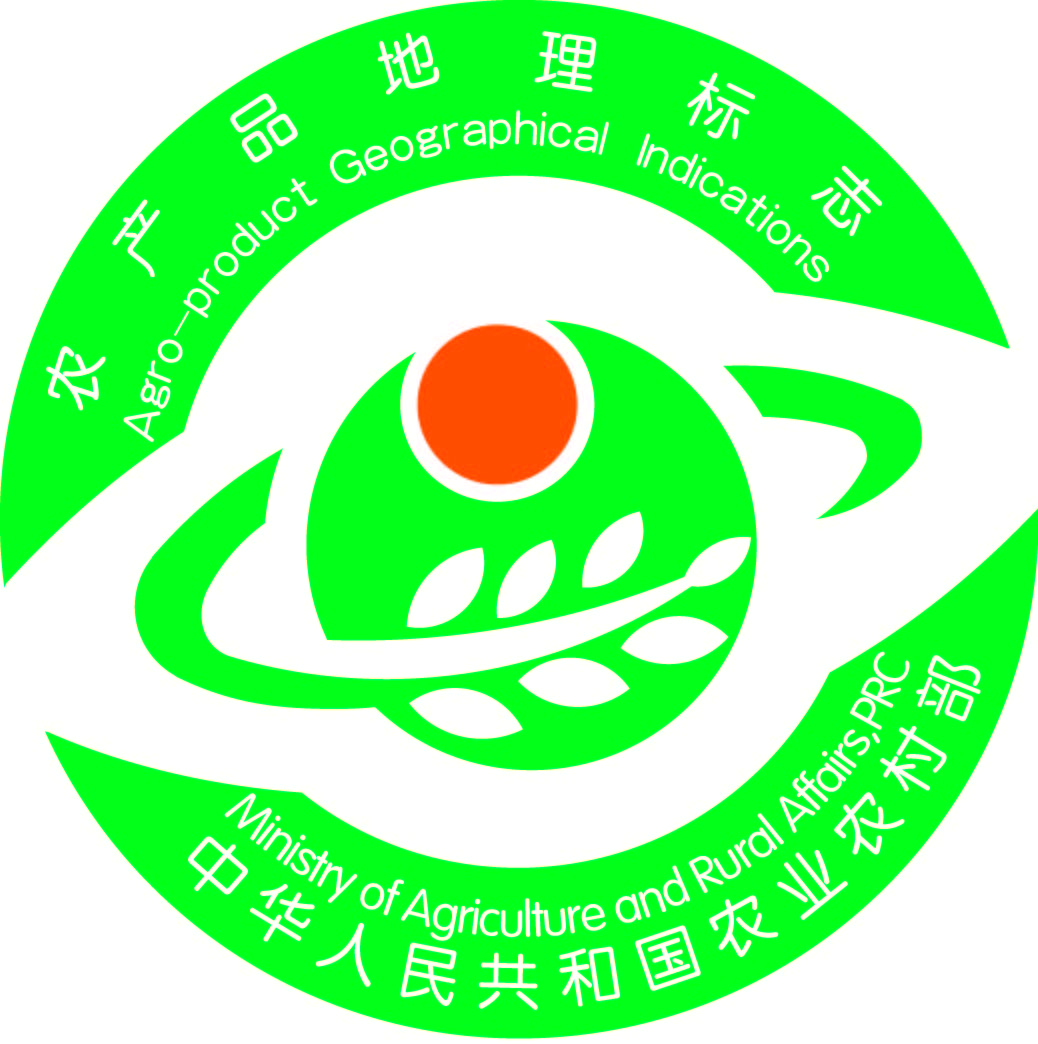 品 牌 口 号金星鸭业 正宗烤鸭原料专家金星鸭业 正宗烤鸭原料专家品牌申报单位北京市畜牧总站北京市畜牧总站品牌推荐单位北京市优质农产品产销服务站北京市优质农产品产销服务站品牌管理机构北京金星鸭业有限公司北京金星鸭业有限公司品牌生产区域北京北京品牌资质及荣誉2017年中国百强农产品区域公用品牌；2018年北京农业好品牌；第十届、第十六届中国国际农产品交易会金奖；中餐标准化食材推广名录；第十六届中国餐饮中餐标准化最受厨师欢迎食材。金星鸭业北京鸭畅销全国、远销海外多个国家和地区，是全聚德、大董、九花山等中高档烤鸭店的首选用鸭，并成为2008年奥运会、残奥会，2010年上海世博会，2014年北京APEC峰会，2017年和2019年“一带一路”国际合作高峰论坛等国家重要会议北京烤鸭原料指定供应商。2017年中国百强农产品区域公用品牌；2018年北京农业好品牌；第十届、第十六届中国国际农产品交易会金奖；中餐标准化食材推广名录；第十六届中国餐饮中餐标准化最受厨师欢迎食材。金星鸭业北京鸭畅销全国、远销海外多个国家和地区，是全聚德、大董、九花山等中高档烤鸭店的首选用鸭，并成为2008年奥运会、残奥会，2010年上海世博会，2014年北京APEC峰会，2017年和2019年“一带一路”国际合作高峰论坛等国家重要会议北京烤鸭原料指定供应商。品牌简介北京鸭距今已有600多年历史，是世界著名的优质肉用鸭标准品种，是世界肉鸭鼻祖，也是目前我国唯一拥有自主知识产权的畜禽品种。北京鸭的原种保留在金星鸭业。金星鸭业北京鸭作为北京地理标志产品，从育种、养殖、加工到销售全产业链都建立了一套完整的北京鸭“生长档案”，实现了全程质量可追溯。以北京鸭为原料的中国名菜——北京烤鸭，更是享有国际盛誉的美味佳肴。千百年来独特的传统手工填饲工艺，使北京烤鸭以细嫩汁满、酥香不腻、色如琥珀、味道醇厚的特色名扬中外。北京鸭距今已有600多年历史，是世界著名的优质肉用鸭标准品种，是世界肉鸭鼻祖，也是目前我国唯一拥有自主知识产权的畜禽品种。北京鸭的原种保留在金星鸭业。金星鸭业北京鸭作为北京地理标志产品，从育种、养殖、加工到销售全产业链都建立了一套完整的北京鸭“生长档案”，实现了全程质量可追溯。以北京鸭为原料的中国名菜——北京烤鸭，更是享有国际盛誉的美味佳肴。千百年来独特的传统手工填饲工艺，使北京烤鸭以细嫩汁满、酥香不腻、色如琥珀、味道醇厚的特色名扬中外。授    权企业品牌1、北京金星鸭业有限公司——金星填品牌、三元金星品牌1、北京金星鸭业有限公司——金星填品牌、三元金星品牌授    权销售渠道线上渠道淘宝店铺：九望（家庭专用烤鸭坯）2、微店店铺：九望（家庭专用烤鸭坯）3、微店店铺：首农-裕农（家庭装烤鸭生坯）线上渠道淘宝店铺：九望（家庭专用烤鸭坯）2、微店店铺：九望（家庭专用烤鸭坯）3、微店店铺：首农-裕农（家庭装烤鸭生坯）授    权销售渠道线下渠道1、北京金星鸭业有限公司：直供餐饮（010-67965677）2、中国全聚德（集团）股份有限公司：北京市西城区前门西河沿217号（全聚德餐饮服务）3、大董（北京）餐饮管理有限公司：北京市朝阳区东大桥路9号楼地下二层LG-11A（大董餐饮服务）4、北京民福居餐饮有限责任公司：北京市朝阳区惠新东街5号10幢（四季民福餐饮服务）5、北京宴禧餐饮管理有限公司：北京市丰台区靛厂商业街3号楼（北京宴餐饮服务）线下渠道1、北京金星鸭业有限公司：直供餐饮（010-67965677）2、中国全聚德（集团）股份有限公司：北京市西城区前门西河沿217号（全聚德餐饮服务）3、大董（北京）餐饮管理有限公司：北京市朝阳区东大桥路9号楼地下二层LG-11A（大董餐饮服务）4、北京民福居餐饮有限责任公司：北京市朝阳区惠新东街5号10幢（四季民福餐饮服务）5、北京宴禧餐饮管理有限公司：北京市丰台区靛厂商业街3号楼（北京宴餐饮服务）原 产 地品牌名称地理标志北京市平谷区平谷大桃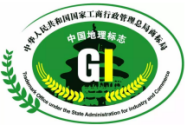 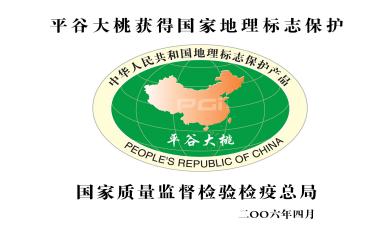 品 牌 口 号好山好水出好桃好山好水出好桃品牌申报单位平谷区人民政府果品办公室平谷区人民政府果品办公室品牌推荐单位平谷区农业农村局平谷区农业农村局品牌管理机构平谷区农产品产销服务中心平谷区农产品产销服务中心品牌生产区域北京市平谷区北京市平谷区品牌资质及荣誉中国优质桃基地、中国桃乡、中国名牌产品、中华名果、中国驰名商标、全国优质农产品十大生产基地、全国绿色食品大桃标准化生产基地、中国名牌农产品、北京农业好品牌、全国名特优新农产品目录、全国名优果品区域公用品牌、中国百强农产品区域公用品牌、生态原产地保护产品、中国特色农产品优势区。中国优质桃基地、中国桃乡、中国名牌产品、中华名果、中国驰名商标、全国优质农产品十大生产基地、全国绿色食品大桃标准化生产基地、中国名牌农产品、北京农业好品牌、全国名特优新农产品目录、全国名优果品区域公用品牌、中国百强农产品区域公用品牌、生态原产地保护产品、中国特色农产品优势区。品牌简介“平谷大桃”产自中国桃乡——平谷。平谷区拥有山前暖温气候带、富含微量元素的微酸沙质土壤和优良无污染的独立水系等自然条件，温润的气候、澄澈的泉水滋润着平谷这片土地，也孕育了个大、色艳、桃味浓、甜度高的“平谷大桃”。“平谷大桃”拥有白桃、油桃、蟠桃、黄桃四大系列218个品种，栽培面积达19.4万亩，年产值10亿元以上。中国农产品市场协会组织的2019农产品区域公用品牌价值评估中，“平谷大桃”品牌价值为101.84亿元。2019年平谷大桃悄然化身“国桃”，走进了庆祝中华人民共和国成立70周年招待会，宴迎四海宾朋，为祖国70周年华诞献礼。现在的“平谷大桃”不仅是平谷区的“代言人”，更是北京市特色农业的一张最靓丽的名片。“平谷大桃”产自中国桃乡——平谷。平谷区拥有山前暖温气候带、富含微量元素的微酸沙质土壤和优良无污染的独立水系等自然条件，温润的气候、澄澈的泉水滋润着平谷这片土地，也孕育了个大、色艳、桃味浓、甜度高的“平谷大桃”。“平谷大桃”拥有白桃、油桃、蟠桃、黄桃四大系列218个品种，栽培面积达19.4万亩，年产值10亿元以上。中国农产品市场协会组织的2019农产品区域公用品牌价值评估中，“平谷大桃”品牌价值为101.84亿元。2019年平谷大桃悄然化身“国桃”，走进了庆祝中华人民共和国成立70周年招待会，宴迎四海宾朋，为祖国70周年华诞献礼。现在的“平谷大桃”不仅是平谷区的“代言人”，更是北京市特色农业的一张最靓丽的名片。授    权企业品牌1、北京夏各庄田丰果品产销专业合作社2、北京金果丰果品产销专业合作社3、北京绿谷汇德果品产销专业合作社4、北京裕隆兴果品产销专业合作社5、北京益达丰果蔬产销专业合作社1、北京夏各庄田丰果品产销专业合作社2、北京金果丰果品产销专业合作社3、北京绿谷汇德果品产销专业合作社4、北京裕隆兴果品产销专业合作社5、北京益达丰果蔬产销专业合作社授    权销售渠道线上渠道微信微店：北京金果丰果品产销专业合作社（甜那溪品牌）线上渠道微信微店：北京金果丰果品产销专业合作社（甜那溪品牌）授    权销售渠道线下渠道1、屈海全品牌：北京市平谷区夏各庄镇纪太务村（13436969376）2、甜那溪品牌：北京市平谷区峪口镇西营村（13911511400）3、绿谷汇德品牌：北京市平谷区刘家店镇北店村（13501244695）4、华贵果丰品牌：北京市平谷区峪口镇兴隆庄（13716240783）5、益达丰品牌：北京市平谷区夏各庄镇纪太务村（13811065517）线下渠道1、屈海全品牌：北京市平谷区夏各庄镇纪太务村（13436969376）2、甜那溪品牌：北京市平谷区峪口镇西营村（13911511400）3、绿谷汇德品牌：北京市平谷区刘家店镇北店村（13501244695）4、华贵果丰品牌：北京市平谷区峪口镇兴隆庄（13716240783）5、益达丰品牌：北京市平谷区夏各庄镇纪太务村（13811065517）原 产 地品牌名称地理标志北京大兴大兴西瓜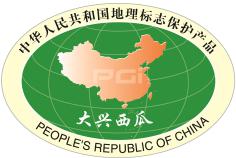 品 牌 口 号400年太庙贡瓜 品质的传承400年太庙贡瓜 品质的传承品牌申报单位北京市大兴区西甜瓜产销协会  北京市大兴区西甜瓜产销协会  品牌推荐单位北京市大兴区农业农村局  北京市大兴区农业农村局  品牌管理机构北京市大兴区西甜瓜产销协会北京市大兴区西甜瓜产销协会品牌生产区域北京市大兴区北京市大兴区品牌资质及荣誉2016年全国名优果品区域公用品牌、2019中国农产品区域公用品牌。2016年全国名优果品区域公用品牌、2019中国农产品区域公用品牌。品牌简介大兴西瓜历史悠久,明朝万历年间被列为皇宫太庙的荐新贡品。自1988年大兴举办第1届西瓜节，至今已成功举办了31届。大兴区为永定河冲积洪积平原，其土质主要是砂土和砂性两合土，使得大兴西瓜不仅产量高，而且含糖量也明显增加，瓤质酥脆多汁。大兴区发展休闲观光产业，形成了L600、超越梦想和京颖、京彩1号等优质的小果型西瓜品种，适宜市民来休闲、观光、采摘。政府投资、建成的“瓜乡大道”沿途经过庞各庄镇、魏善庄镇和安定镇，是贯穿大兴区东西农业生产区的主要公路交通干线，每年瓜季都会迎来各地的游客。大兴西瓜品质和品牌的知名度有很大提高，不仅在京津地区久负盛名，在国内外也具有较高的知名度。大兴西瓜历史悠久,明朝万历年间被列为皇宫太庙的荐新贡品。自1988年大兴举办第1届西瓜节，至今已成功举办了31届。大兴区为永定河冲积洪积平原，其土质主要是砂土和砂性两合土，使得大兴西瓜不仅产量高，而且含糖量也明显增加，瓤质酥脆多汁。大兴区发展休闲观光产业，形成了L600、超越梦想和京颖、京彩1号等优质的小果型西瓜品种，适宜市民来休闲、观光、采摘。政府投资、建成的“瓜乡大道”沿途经过庞各庄镇、魏善庄镇和安定镇，是贯穿大兴区东西农业生产区的主要公路交通干线，每年瓜季都会迎来各地的游客。大兴西瓜品质和品牌的知名度有很大提高，不仅在京津地区久负盛名，在国内外也具有较高的知名度。授    权企业品牌1、北京汉良瓜果种植专业合作社2、北京老宋瓜果专业合作社3、北京庞安路西瓜专业合作社4、北京庞农兴农产品产销专业合作社5、北京李家巷西瓜产销专业合作社1、北京汉良瓜果种植专业合作社2、北京老宋瓜果专业合作社3、北京庞安路西瓜专业合作社4、北京庞农兴农产品产销专业合作社5、北京李家巷西瓜产销专业合作社授    权销售渠道线上渠道1、快手小店：北京_小李瓜王（快手号：vx819001002）2、京东店铺：老宋官方旗舰店（老宋瓜王品牌）3、淘宝店铺：摘瓜姑娘的西瓜店（世同瓜园品牌）4、淘宝店铺：d[s551313060]（汉良牛奶西瓜品牌）5、每日优鲜：京甜宝品牌线上渠道1、快手小店：北京_小李瓜王（快手号：vx819001002）2、京东店铺：老宋官方旗舰店（老宋瓜王品牌）3、淘宝店铺：摘瓜姑娘的西瓜店（世同瓜园品牌）4、淘宝店铺：d[s551313060]（汉良牛奶西瓜品牌）5、每日优鲜：京甜宝品牌授    权销售渠道线下渠道1、老宋瓜王品牌：北京市大兴区庞各庄庞安路北侧（010-89282866）2、小李瓜王采摘园：赵安路1号（15321999399）3、世同瓜园品牌：北京市大兴区南李渠村东200米路南（13716697589）4、汉良牛奶西瓜品牌：新发地档口进口区A1/A25、晓吸品牌：华联、盒马鲜生、华堂线下渠道1、老宋瓜王品牌：北京市大兴区庞各庄庞安路北侧（010-89282866）2、小李瓜王采摘园：赵安路1号（15321999399）3、世同瓜园品牌：北京市大兴区南李渠村东200米路南（13716697589）4、汉良牛奶西瓜品牌：新发地档口进口区A1/A25、晓吸品牌：华联、盒马鲜生、华堂原 产 地品牌名称地理标志怀柔板栗怀柔板栗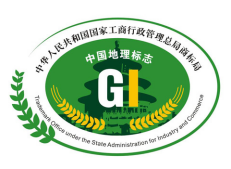 品 牌 口 号怀柔板栗 中国板栗之乡怀柔板栗 中国板栗之乡品牌申报单位北京市怀柔区农业发展促进会北京市怀柔区农业发展促进会品牌推荐单位怀柔区农业农村局怀柔区农业农村局品牌管理机构怀柔区农业农村局怀柔区农业农村局品牌生产区域怀柔区怀柔区品牌资质及荣誉中国板栗之乡、一村一品示范镇、中国特色农产品优势区。2018年怀柔板栗入选“名特优新”农产品名录。全国百个农产品品牌目录、中国农产品交易会金奖、中国品牌食材榜、北京农业好品牌、中关村U30获胜项目。中国板栗之乡、一村一品示范镇、中国特色农产品优势区。2018年怀柔板栗入选“名特优新”农产品名录。全国百个农产品品牌目录、中国农产品交易会金奖、中国品牌食材榜、北京农业好品牌、中关村U30获胜项目。品牌简介怀柔区总面积2128.7平方公里，山区占总面积的88.7%，地处燕山南麓。怀柔区地貌南北狭长，呈哑铃状，南北长128公里，东西最窄11公里。地势北高南低，以著名的万里长城为界，北依群山，南偎平原，层次鲜明地分为深山、浅山、平原类同地区。境内最高点海拔1705米，最低点海拔仅34米。区内不仅山地广大，而且河泉众多，水源丰富，水质优良。怀柔板栗共28万亩种植。渤海镇地处燕山山脉南麓，是怀柔油栗的主要产区之一。这里生长的树龄超过100年的油栗树随处可见，树龄超过500年的油栗树仍有数株。渤海镇素有“油栗之乡”的美称，这里的油栗更是栗中的珍品。在《诗经》、《左传》、《史记》中都有相关的记载，明代更是将怀柔油栗作为供奉朝廷特需品和明皇陵祭奠品。怀柔是北京的后花园，是出产怀柔油栗产品的主要基地。怀柔地处燕山山脉，地理位置、海拔高度、降水量、温度、土质等条件都十分适合油栗树的生长。得天独厚的地理环境，形成了独一无二的怀柔油栗——栗实香甜，高糯性，品质无可挑剔。另外，怀柔土壤含有大量的硅酸，使栗果内皮蜡质含量增多，炒熟后果皮易剥落，这也是区分国内其他地区同类种群的特征之一。怀柔区属温带大陆性半湿润季风气候，年降水量500-600mm,全年日照2700小时-2800小时，平均温度9-12度。土质为花岗岩、片麻岩等分化形成的微酸性土壤，土壤PH值为6—6.8，正适合的生长需要，而且这种土壤里含有大量的硅酸，栗果吸收后，内皮腊质含量增加，炒熟后内果皮易剥离，这一特点是国内其它地区不能比拟的。怀柔区总面积2128.7平方公里，山区占总面积的88.7%，地处燕山南麓。怀柔区地貌南北狭长，呈哑铃状，南北长128公里，东西最窄11公里。地势北高南低，以著名的万里长城为界，北依群山，南偎平原，层次鲜明地分为深山、浅山、平原类同地区。境内最高点海拔1705米，最低点海拔仅34米。区内不仅山地广大，而且河泉众多，水源丰富，水质优良。怀柔板栗共28万亩种植。渤海镇地处燕山山脉南麓，是怀柔油栗的主要产区之一。这里生长的树龄超过100年的油栗树随处可见，树龄超过500年的油栗树仍有数株。渤海镇素有“油栗之乡”的美称，这里的油栗更是栗中的珍品。在《诗经》、《左传》、《史记》中都有相关的记载，明代更是将怀柔油栗作为供奉朝廷特需品和明皇陵祭奠品。怀柔是北京的后花园，是出产怀柔油栗产品的主要基地。怀柔地处燕山山脉，地理位置、海拔高度、降水量、温度、土质等条件都十分适合油栗树的生长。得天独厚的地理环境，形成了独一无二的怀柔油栗——栗实香甜，高糯性，品质无可挑剔。另外，怀柔土壤含有大量的硅酸，使栗果内皮蜡质含量增多，炒熟后果皮易剥落，这也是区分国内其他地区同类种群的特征之一。怀柔区属温带大陆性半湿润季风气候，年降水量500-600mm,全年日照2700小时-2800小时，平均温度9-12度。土质为花岗岩、片麻岩等分化形成的微酸性土壤，土壤PH值为6—6.8，正适合的生长需要，而且这种土壤里含有大量的硅酸，栗果吸收后，内皮腊质含量增加，炒熟后内果皮易剥离，这一特点是国内其它地区不能比拟的。授    权企业品牌1、北京老栗树聚源德种植专业合作社——老栗树品牌2、北京御食园食品股份有限公司——御食园品牌3、北京红螺食品有限公司——红螺品牌4、北京富亿农板栗有限公司——富亿农品牌5、北京张泽林板栗购销专业合作社——栗山翁品牌1、北京老栗树聚源德种植专业合作社——老栗树品牌2、北京御食园食品股份有限公司——御食园品牌3、北京红螺食品有限公司——红螺品牌4、北京富亿农板栗有限公司——富亿农品牌5、北京张泽林板栗购销专业合作社——栗山翁品牌授    权销售渠道线上渠道1、天猫店铺：御食园食品旗舰店（御食园品牌）2、天猫店铺：红螺食品旗舰店（红螺品牌）3、天猫店铺：fyn富亿农旗舰店（富亿农品牌）4、淘宝店铺：老栗树企业店（栗山翁品牌）线上渠道1、天猫店铺：御食园食品旗舰店（御食园品牌）2、天猫店铺：红螺食品旗舰店（红螺品牌）3、天猫店铺：fyn富亿农旗舰店（富亿农品牌）4、淘宝店铺：老栗树企业店（栗山翁品牌）授    权销售渠道线下渠道1、御食园品牌：北京市怀柔区雁栖经济开发区牤牛河路71号院2、老栗树品牌：北京老栗树聚源德种植专业合作社3、红螺品牌：北京市怀柔区庙城镇郑重庄村631号4、富亿农品牌：北京市怀柔区庙城镇郑重庄633号5、栗山翁品牌：北京市怀柔区渤海所村693号线下渠道1、御食园品牌：北京市怀柔区雁栖经济开发区牤牛河路71号院2、老栗树品牌：北京老栗树聚源德种植专业合作社3、红螺品牌：北京市怀柔区庙城镇郑重庄村631号4、富亿农品牌：北京市怀柔区庙城镇郑重庄633号5、栗山翁品牌：北京市怀柔区渤海所村693号